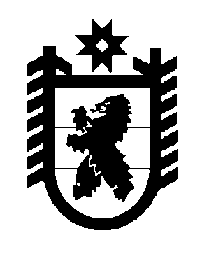 Российская Федерация Республика Карелия    ПРАВИТЕЛЬСТВО РЕСПУБЛИКИ КАРЕЛИЯРАСПОРЯЖЕНИЕ                                от  18 мая 2015 года № 309р-Пг. Петрозаводск В соответствии с частью 4 статьи 3, пунктами 1, 3 статьи 4 Федераль-ного закона от 21 декабря 2004 года № 172-ФЗ «О переводе земель или земельных участков из одной категории в другую» отказать Савину Алексею Михайловичу в переводе земельного участка, имеющего кадастровый номер 10:18:0060301:359,  площадью 733 кв. м (место-положение: Республика Карелия, Лоухский район, ур. Кереть), из состава земель запаса в земли сельскохозяйственного назначения в связи с ограничениями по заявленному в ходатайстве использованию прибрежной защитной полосы Белого моря, установленными статьей 65 Водного кодекса Российской Федерации, и  несоответствием испрашиваемого целевого назначения земельного участка генеральному плану Плотинского сельского поселения.           ГлаваРеспублики  Карелия                                                             А.П. Худилайнен